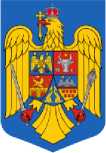 ROMÂNIA
JUDEȚUL BOTOȘANI
COMUNA LEORDA
CONSILIUL LOCAL AL COMUNEI LEORDAHOTĂRÂREA NR. 60
privind aprobarea contului de execuție a bugetului de venituri și cheltuieli
al comunei Leorda pentru trimestrul III al anului 2021Întrunit în ședința ordinară din 29.10.2021,analizând referatul de aprobare al inițiatorului proiectului nr. 159/21.10.2021, având în vedere raportul de specialitate nr. 5241/21.10.2021, luând în considerare avizul comisiei de specialitate a consiliului local, în conformitate cu prevederile art. 1 alin. 2 lit. a, art. 11 alin. 2, art. 23 alin. 1-2, art. 26, art. 49 alin. 12-13, art. 57 alin. 1-2, art. 73 alin. 3 din Legea nr. 273/2006 privind finanțele publice locale, Normele metodologice din 24 decembrie 2002 privind angajarea, lichidarea, ordonanțarea și plata cheltuielilor instituțiilor publice, precum și organizarea, evidența și raportarea angajamentelor bugetare și legale, aprobate prin Ordinul MFP nr. 1792/2002, art. 129 alin. 2 lit. b, alin. 4 lit. a din OUG nr. 57/2019 privind Codul administrativ, art. 7 alin. 2 Cod civil,în temeiul art. 139 alin. 1, art. 196 alin. 1 lit. a din OUG nr. 57/2019 privind Codul administrativ,Consiliul local al comunei Leorda adoptă prezenta hotărâre.Art. 1 Se aprobă contul de execuție a bugetului de venituri și cheltuieli al comunei Leorda pentru trimestrul III al anului 2021, conform anexei la prezenta hotărâre.Art. 2 Hotărârea se va aduce la cunoștință publică și se va comunica Instituției Prefectului - județul Botoșani, primarului comunei Leorda și biroului contabilitate din cadrul primăriei comunei Leorda.PREȘEDINTE DE SEDINȚĂ		CONTRASEMNEAZĂ		VIZA CFP						SECRETAR GENERAL		ȘEF BIROUMALOȘ VALERIAN			LUNGU CORNEL			NISTOR LUCIA